Personal Information: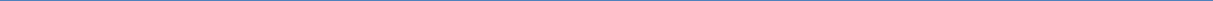 	Nationality	: Egyptian.Marital Status  : Married.Military Status : Exempted.Date of Birth   :  September, 08, 1985	Place of Birth	: Ismailia.ExperienceSenior Relationship OfficerEmirates Islamic Bank (from February 2015 till Present)Major Duties and ResponsibilitiesBringing new customers in Business finance Department.Analysis of Financial statement and bank statement to see the eligibility of the customer as per his business growth and expansion.Possess interpersonal skills to coordinate between credit and disbursement department for the successful completion of the deal.Sales & Marketing ExecutivePickalbatros Hotels & Resorts & Hurghada (from May 2013 till August 2014)Major Duties and ResponsibilitiesSecure, manage relationship with Tour operators via meetings, telephone calls and emails.Visiting potential customers for new business.Identifying new markets and business opportunities.Negotiate room rates/packages with corporate clients and local travel agents.Following up contracts issues with Tour operators.Prepare company contracts for the hotel in accordance with current business and pricing conditions.Developing and maintaining sales proposals, rate cards, newsletters, brochures, and many other materials related to marketing.Monitor Revenue, Occupancy levels graphs to match budget plan.Evaluating Tour operators performance.Organizing and attend sales events, as required.Implementing reservation procedure within different Market segments.Responsible of Reporting System (daily, weekly, monthly& Yearly).Business account manager – Corporate SalesVodafone Egypt (from September 2010 till April 2013)Major Duties and ResponsibilitiesAccount planning of the Enterprise accounts.Handling Top Corporate accounts, Syndicates Accounts.Open new accounts and hunting on competitors accounts.Retain and maintain corporate accounts to avoid deactivation.Monitor risk accounts and set appropriate action to avoid suspension.Evaluate the preferences and competitors’ prices of products and solutions to ensure that they are meeting the requirements of the customers.Setting the financial plans in order to get the required targets achieved by the team works.Responsible for the nominated accounts and information delivery to its owners.Evaluating performance and risks in nominated accounts and revises plans where appropriate.Secure, manage and deepen the Vodafone customer relationshipProvide face leadership into the accounts on delivery of new products and services.Distribution Sales Team (Indirect Sales)Vodafone Egypt (from March 2009 till September 2010)Major Duties and Responsibilities:Business Development.Searching for new outlet and hunting the competitor dealers.Follow up market and brands analysis.Planning to cover all the districts and villages in the governorate every month.Increasing revenue and figures.Follow up the target achievement and evaluating performance for each dealer.Motivate the none exclusive dealer to be exclusive dealer.Handling Dealer complaints and their incentive mistakes.Product availability insurance (Lines, USBs, Scratch Cards and Devices).Services availability insurance (SIM Swap, E top-up, Activation and ADSL).Making Shipment list of all our products to Vodafone agencies.Monitor the distribution and performance of the main agencies (First,Delta,MTI and Nile).Coordination between agencies and dealers.Choosing the premium locations for Vodafone Road Show cars, banners and posters.Customer Care RepresentativeVodafone Egypt ( from March 2008 till March 2009 )Major Duties and Responsibilities:Receive customers’ calls and give the required information and assessment.Handle and solve customers’ complaints.Follow the process steps using required forms and applications to solve the customers’ issues.identify and escalate priority issues.route calls to appropriate resource.follow up with customers to make sure all issues are solved.Generate the calls reports to the supervisor.Another ExperienceMarketing department, sphinx clothes factory, Ismailia.Sales and Customer Care Rep., A.R.T, Ismailia.Shipping Rep, Embee Clothes Factory , Ismailia.Academic QualificationsCERTIFICATIONSInternational marketing service Management – communication skill , marketing , strategic plans and Negotiation skillsFirst Name of Application CV No: 384480Whatsapp Mobile: +971504753686 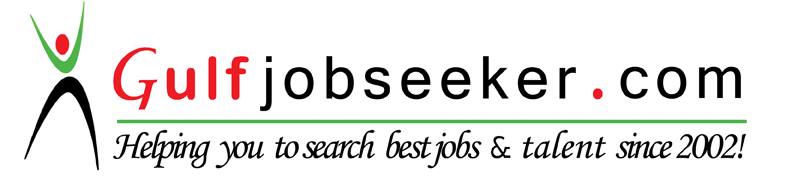   Bachelor of tourism and hotels science  Bachelor of tourism and hotels science  Bachelor of tourism and hotels scienceNovember 2008, Institute of various studies,November 2008, Institute of various studies,November 2008, Institute of various studies,Cairo University, Giza, EgyptCairo University, Giza, EgyptCairo University, Giza, EgyptSkillsSkillsTop SkillsAlso Know AboutSalesInbound MarketingMarketingMarket ResearchCorporate StrategyAfter SellingAccount ManagementCompetitive AnalysisBusiness ManagementTeam LeadershipGenerate RevenueStrategic PlanningNegotiationBudgetsSolving And Handling ComplaintsSelf ManagementCustomer ServiceCustomer SatisfactionComputer SkillsComputer SkillsWindowsWindowsWindows XP and 7 – Excellent userWindows XP and 7 – Excellent userWindows XP and 7 – Excellent userWindows XP and 7 – Excellent userInternetInternetExcellent userMail ClientMail ClientOutlook , windows life mail , thunderbirdOutlook , windows life mail , thunderbirdOutlook , windows life mail , thunderbirdOutlook , windows life mail , thunderbirdOfficeOfficeMicrosoft Office – Very goodMicrosoft Office – Very goodMicrosoft Office – Very goodMicrosoft Office – Very goodLanguagesLanguagesArabicArabicMother tongueEnglishEnglishVery good